Dexxxxxxx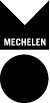 Verzoekschrift tot het organiseren van een
gemeentelijke volksraadpleging in de stad MECHELENWaarvoor dient dit formulier?Met dit formulier kunt u als inwoner van Mechelen een verzoek indienen tot het houden van een volksraadpleging (artikel 311 van het decreet van 22 december 2017 over het lokaal bestuur).Opgelet!Bij dit formulier behoort ook de Petitielijst voor een gemeentelijke volksraadpleging. 
Zowel het verzoekschrift als de petitielijst moeten aan de gemeente worden voorgelegd. 
Het is echter voldoende dat alleen de petitielijst aan de inwoners wordt voorgelegd.Aan wie bezorgt u dit formulier?Stuur dit formulier aangetekend naar het onderstaande adres:Stad MechelenCollege van burgemeester en schepenenGrote Markt 212800 MechelenVoeg bij dit formulier een gemotiveerde nota en de stukken met meer informatie voor de
gemeenteraad.Vraag of vragen van de voorgenomen gemeentelijke volksraadplegingDe vraag of vragen moeten zo geformuleerd zijn dat met ja of nee geantwoord kan worden.Gegevens van de initiatiefnemer of –nemers van de gemeentelijke volksraadplegingBij te voegen stukkenVoeg de onderstaande stukken bij uw verzoekschrift:Een gemotiveerde notaStukken die de gemeenteraad meer informatie moeten verschaffen over de volksraadplegingHet formulier Petitielijst voor een gemeentelijke volksraadplegingPrivacywaarborg en verwijzing naar artikel 196 van het StrafwetboekDe stad verwerkt de door u verstrekte persoonsgegevens alleen om na te gaan of er voldoende geldige handtekeningen zijn om het verzoek tot het houden van een volksraadpleging te ondersteunen (artikel 315 van het decreet van 22 december 2017 over het lokaal bestuur). U hebt het recht van inzag in uw gegevens, het recht op verbetering, … op de wijze als vermeld in de Verordening (EU) 2016/679 van het Europees Parlement en de Raad van 27 april 2016 
betreffende de bescherming van natuurlijke personen in verband met de verwerking van persoonsgegevens en betreffende het vrije verkeer van die gegevens en tot intrekking van Richtlijn 95/46/EG (algemene verordening gegevens-bescherming).Artikel 196 van het Strafwetboek is op deze petitielijst van toepassing: Met opsluiting van vijf tot tien jaar worden gestraft de andere personen die in authentieke en openbare geschriften valsheid plegen en alle personen die in handels- en bankgeschriften of in private geschriften valsheid plegen, hetzij door valse handtekeningen, hetzij door namaking of vervalsing van geschriften of handtekeningen, hetzij door overeenkomsten, beschikkingen, verbintenissen of schuldbevrijdingen valselijk op te maken of achteraf in de akten in te voegen, hetzij door toevoeging of vervalsing van bedingen, verklaringen of feiten die deze akten ten doel hadden op te nemen of vast te stellen.Dirao-IDPontvangstdatum:Directie Algemene OndersteuningAfdeling bestuursondersteuningGrote Markt 21, 2800 MechelenT 015 29 78 08e-mail: gemeenteraad@mechelen.beW www.mechelen.beopeningsuren: elke werkdag van 9 tot 12 u - van 13 tot 16 uVoornamenachternaamgeboortedatum
(dd.mm.jjjj)woonplaatshandtekening